OFERTA OBOZOWA DLA DZIECI I MŁODZIEŻY 2021r.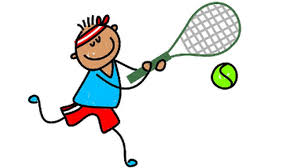 OBÓZ TENISOWY DLA DZIECI 
I MŁODZIEŻY SZKOŁY TENISA SCORE W MRĄGOWIESerdecznie zapraszamy na  aktywny i pełen atrakcji obóz tenisowy Szkoły Tenisa Score w HOTEL MRĄGOWO RESORT & SPA. Czterogwiazdkowy hotel jest położony w samym środku malowniczego regionu, jakim są Mazury. Hotel znajduje się nad brzegiem jeziora Czos, w miejscowości Mrągowo.  Zakwaterowanie uczestników obozu będzie w nowo otwartym obiekcie noclegowym- Mrągowo Activ.  Budynek oddalony jest o 200m od głównej części hotelu. Pokoje 
4- osobowe. Wszystkie trzy posiłki w ciągu dnia  serwowane są w restauracji w budynku głównym hotelu. 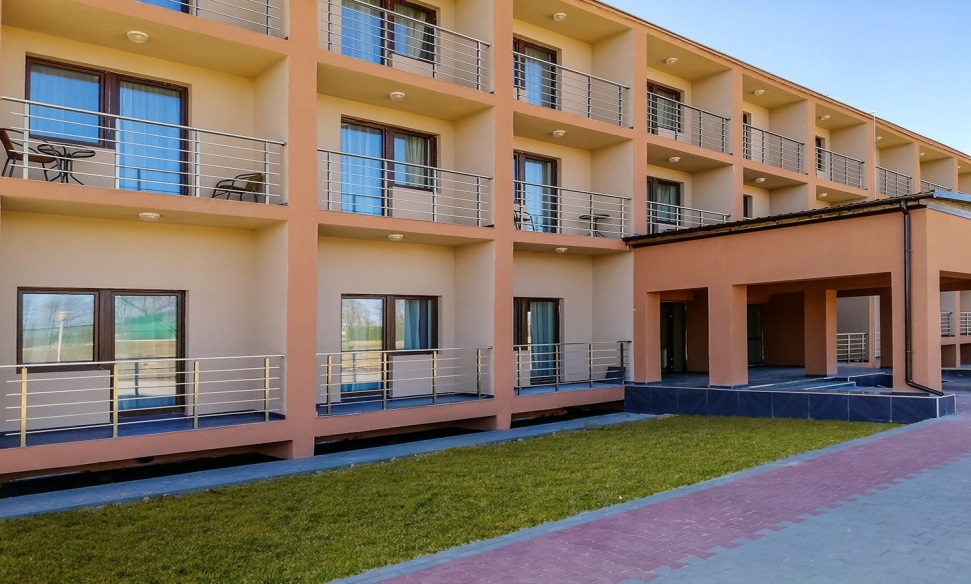 !   TERMIN: 
19.07-30.07.2021rBOGATA  BAZA  SZKOLENIOWA 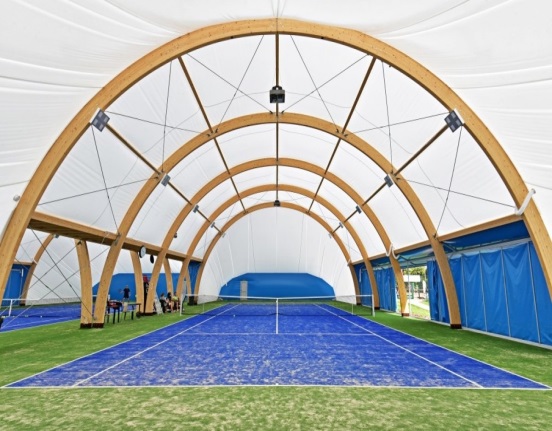  7 ziemnych kortów tenisowych odkrytych o nawierzchni ceglanej, 2 korty kryte o nawierzchni „sztuczna trawa”, 2 boiska do piłki nożnej  18-sto dołkowe pole do mini golfa z bezpłatną wypożyczalnią sprzętu, basen, nowoczesna siłownia plenerowa, dwutorowa kręgielnia, bilard oraz rzutki,tenis stołowy, piłkarzyki,  wewnętrzny oraz zewnętrzny plac zabaw, tyrolka dla dzieci. 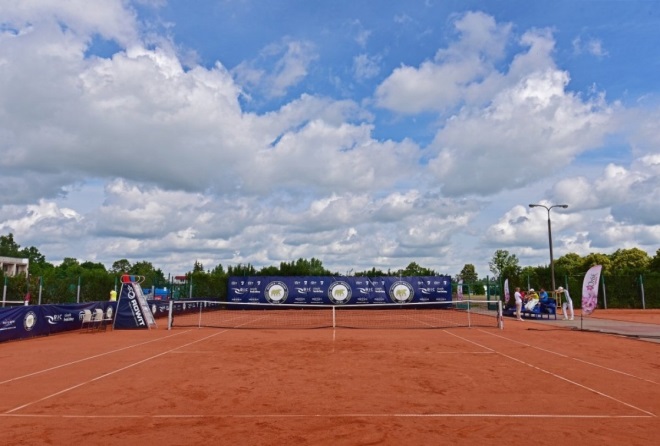 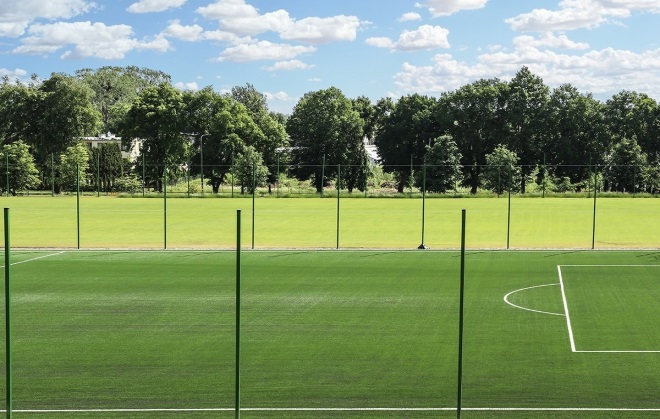 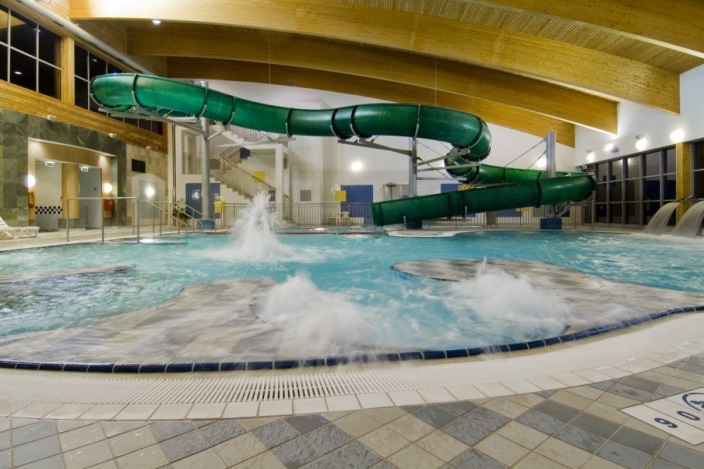 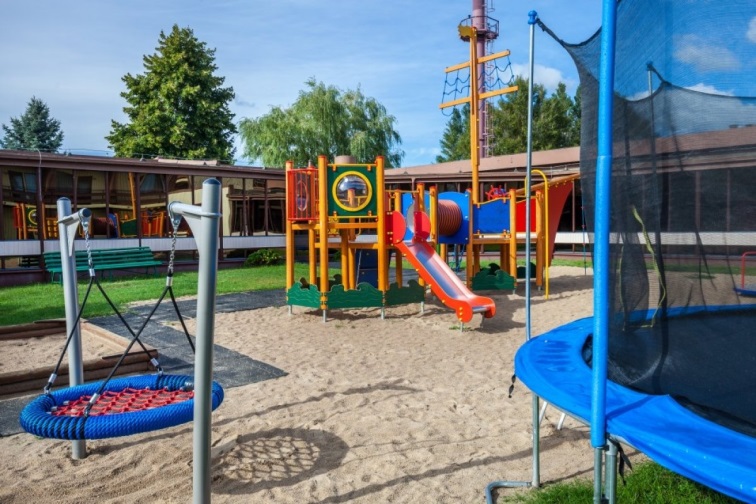 Cena obozu2340 ZŁ.DLA DZIECI TRENUJĄCYCHW SZKOLE TENISA SCORE – 2290 ZŁPROGRAM OBOZU OBEJMUJE:Trening tenisowy 2x dziennie,zajęcia ogólnorozwojowe ,sporty uzupełniające, basen, plażowanie na prywatnej plaży przy hotelu, gra w kręgle, mini golf, turnieje obozowe. ZAPRASZAMY DO ZAPISÓW!Zapisy oraz wpłata zaliczek (połowa opłaty za pobyt) do dnia 31.03.2021 r.  Szczegółowe informacje pod numerem telefonu 695-447-385 Ewa Skorek,  603-670-915 Piotr Skorek Dane do wpłaty  Towarzystwo Tenisowe SCORE Numer rachunku bankowego: 61 2490 0005 0000 4530 2905 1939